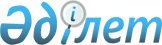 О внесении изменения и дополнения в решение Кентауского городского маслихата от 2 мая 2012 года № 29 "О размере и порядке оказания жилищной помощи в городе Кентау"
					
			Утративший силу
			
			
		
					Решение Кентауского городского маслихата Южно-Казахстанской области от 4 декабря 2012 года № 67. Зарегистрировано Департаментом юстиции Южно-Казахстанской области 26 декабря 2012 года № 2174. Утратило силу решением Кентауского городского маслихата Южно-Казахстанской области от 30 марта 2017 года № 74      Сноска. Утратило силу решением Кентауского городского маслихата Южно-Казахстанской области от 30.03.2017 № 74 (вводится в действие со дня его первого официального опубликования).

      В соответствии с подпунктом 15) пункта 1 статьи 6 Закона Республики Казахстан от 23 января 2001 года "О местном государственном управлении и самоуправлении в Республике Казахстан", пунктом 2 статьи 97 Закона Республики Казахстан от 16 апреля 1997 года "О жилищных отношениях", Правилами предоставления жилищной помощи, утвержденных постановлением Правительства Республики Казахстан от 30 декабря 2009 года № 2314 и Правилами компенсации повышения тарифов абонентской платы за оказание услуг телекоммуникаций социально защищаемым гражданам, утвержденных постановлением Правительства Республики Казахстан от 14 апреля 2009 года № 512, Кентауский городской маслихат РЕШИЛ:

      1. Внести в решение Кентауского городского маслихата от 2 мая 2012 года № 29 "О размере и порядке оказания жилищной помощи в городе Кентау" (зарегистрировано в реестре государственной регистрации нормативных правовых актов за № 14-3-130, опубликовано 12 мая 2012 года в газете "Кентау", № 19) следующие изменения и дополнения:

      В размерах и порядках оказания жилищной помощи по городу Кентау, утвержденных указанным решением:

      пункты 2 и 3 изложить в следующей редакции:

      "2. Жилищная помощь предоставляется за счет средств местного 

      бюджета малообеспеченным семьям (гражданам), постоянно проживающим в данной местности, на оплату:

      1) расходов на содержание жилого дома (жилого здания) семьям (гражданам), проживающим в приватизированных жилых помещениях 

      (квартирах) или являющимся нанимателями (поднанимателями) жилых 

      помещений (квартир) в государственном жилищном фонде;

      2) потребления коммунальных услуг и услуг связи в части увеличения абонентской платы за телефон, подключенный к сети телекоммуникаций, семьям (гражданам), являющимся собственниками или нанимателями (поднанимателями) жилища;

      3) арендной платы за пользование жилищем, арендованным местным исполнительным органом в частном жилищном фонде;

      4) стоимости однофазного счетчика электрической энергии с классом точности не ниже 1 с дифференцированным учетом и контролем расхода электроэнергии по времени суток проживающим в приватизированных жилых помещениях (квартирах), индивидуальном жилом доме.

      Расходы малообеспеченных семей (граждан), принимаемые к исчислению жилищной помощи, определяются как сумма расходов по каждому из вышеуказанных направлений.

      Жилищная помощь определяется как разница между суммой оплаты 

      расходов на содержание жилого дома (жилого здания), потребление 

      коммунальных услуг и услуг связи в части увеличения абонентской платы за телефон, подключенный к сети телекоммуникаций, арендной платы за 

      пользование жилищем, арендованным местным исполнительным органом в 

      частном жилищном фонде, стоимости однофазного счетчика электрической 

      энергии с классом точности не ниже 1 с дифференцированным учетом и 

      контролем расхода электроэнергии по времени суток проживающим в приватизированных жилых помещениях (квартирах), индивидуальном жилом 

      доме, в пределах норм и предельно-допустимого уровня расходов семьи 

      (граждан) на эти цели, установленных местными представительными органами.

      3. Жилищная помощь оказывается по предъявленным поставщиками 

      счетам на оплату коммунальных услуг на содержание жилого дома (жилого здания) согласно смете, определяющей размер ежемесячных и целевых взносов, на содержание жилого дома (жилого здания), а также счету на оплату стоимости однофазного счетчика электрической энергии с классом точности не ниже 1 с дифференцированным учетом и контролем расхода электроэнергии по времени суток, устанавливаемого взамен однофазного счетчика электрической энергии с классом точности 2,5, находящегося в использовании в приватизированных жилых помещениях (квартирах), индивидуальном жилом доме, за счет бюджетных средств лицам, постоянно проживающим в данной местности. Размер и порядок оказания жилищной помощи определяются местными представительными органами города республиканского значения, столицы, районов, городов областного значения.";

      пункт 8 дополнить подпунктом 9) следующего содержания:

      "9) квитанцию – счет стоимости однофазного счетчика электрической энергии с классом точности не ниже 1 с дифференцированным учетом и контролем расхода электроэнергии по времени суток проживающим в приватизированных жилых помещениях (квартирах), индивидуальном жилом доме.".

      2. Настоящее решение вводится в действие со дня его первого официального опубликования.


					© 2012. РГП на ПХВ «Институт законодательства и правовой информации Республики Казахстан» Министерства юстиции Республики Казахстан
				
      Председатель сессии

      городского маслихата

М. Турисбеков

      Секретарь городского маслихата

К. Сырлыбаев
